LIVRO DE COLETÂNEA DE ARTIGOS DO CURSO DE ENGENHARIA ELÉTRICA: MODELO DE CAPÍTULOSNome em ExtensoRESUMONo resumo a formatação sugerida é de fonte Times New Roman, 12 pts, espaçamento simples e com no máximo 200 palavras especificando brevemente os objetivos do trabalho, os principais resultados obtidos e as conclusões tiradas. Citações não devem ser incluídos no resumo.  Palavras-chaves: Palavra 1, Palavra 2, Palavra3 até 4 palavras-chave que indiquem o conteúdo do trabalho.1- INTRODUÇÃODescrevendo o problema e os objetivos do trabalho.A formatação sugerida para o corpo do texto é de fonte Times New Roman, tamanho 12, com espaçamento de 1,5. Nos parágrafos, o recuo especial da primeira linha é de 1,25cm. O número de páginas sugeridos é de no máximo 18 páginas. O capítulo deve estar subdividido em, pelo menos, 06 (seis) seções, a saber: Introdução, Referencial Teórico, Metodologia, Resultados Obtidos, Considerações Finais e Referências. Negritos devem ser utilizados apenas em títulos e subtítulos.Pede-se que seja utilizado o padrão da Associação Brasileira de Normas Técnicas (ABNT) para citações, figuras, tabelas, legendas, etc. O layout da página deve ser feito em papel A4 (29,7 x 21 cm), com margens: superior (3 cm), esquerda (3 cm), inferior (2 cm) e direita (2 cm). O arquivo deve ser entregue para a Comissão Editorial do Curso de Engenharia Elétrica obedecendo os prazos estipulados, em formato Microsoft Word e via e-mail (maranhao@unifap.br).REFERENCIAL TEÓRICODeve contemplar o estado-da-arte relevante sobre o assunto que está sendo abordado.Citações diretas podem ser inseridas no texto, caso necessário, de acordo com Fulano:[...] Este é um exemplo de citação direta no corpo do texto. ( FULANO, 2020).A citação de Fulano (2020) pode ser feita no texto de duas formas (FULANO, 2020).Equações podem ser utilizadas, a exemplo da (Equação 1).METODOLOGIAUma breve descrição dos métodos / técnicas utilizadas.As tabelas, quadros, gráficos e figuras, devem ser numerados, em algarismos arábicos, na sequência em que aparecem no texto. Devem estar citados no texto e ser inseridos no local mais próximo possível do trecho a que se referem (Tabela 1). Devem ser encabeçados por seus respectivos títulos e trarão a sua autoria imediatamente abaixo, em fonte10, os mapas devem conter escala e legenda gráfica. Todos podem ser coloridos ou em preto e branco. As tabelas devem ser inseridas como texto editável e não como imagens, devem conter apenas as linhas horizontais que dividem o cabeçalho e a linha que delimita o final da tabela.Tabela 1 - Exemplo tabelaFonte: FULANO (2020).ANÁLISE DOS DADOS E DISCUSSÃO DOS RESULTADOS A apresentação clara dos resultados obtidos, destacando quaisquer tendências ou pontos de interesse.Elementos gráficos do tipo figura poderão ser utilizados no texto conforme a (Figura 1). As figuras (coloridas ou não), devem ser digitalizadas eletronicamente em .jpg, devem possuir resolução a partir de 300 dpi, e apresentar dimensões que permitam sua legibilidade, a partir da ampliação ou redução.Figura1- Exemplo de figura.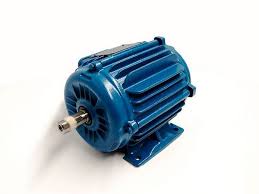 Fonte: próprio autor.CONCLUSÃO Escrever aqui as considerações finais. Uma breve explicação sobre o significado e as implicações do trabalho relatado.REFERÊNCIASSOBRENOME, N; SOBRENOME2, N2. Título do livro. 1 ed. Cidade: Editora, Ano. 123p.SOBRENOME, N; SOBRENOME2, N2. Título do artigo. NOME DA REVISTA, v. 123, p. 123-123, Ano.As referências devem ser listadas em ordem alfabética. Apesar de "et al." ser utilizado no texto, na lista de referências devem ser listados todos os autores. As referências, devem ser separadas entre si por um espaço simples em branco. Todas as referências listadas aqui devem estar citadas no texto e vice versa.Equação - 1LegendasDescriçãoValoresAxxxxxxxxxxxxxxxxxxxxxxxxxxxx0Byyyyyyyyyyyyyyyyyyyyyyyyyyyyy1Czzzzzzzzzzzzzzzzzzzzzzzzzzzzzzzz2